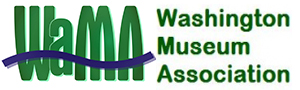 Registrars to the Rescue Nomination FormNOTE: All nominations must be postmarked by February 1, 2019WaMA is pleased to announce that our annual Registrars to the Rescue event will be coming to Spokane in 2019.  For the eighth year running, Registrars and Collections Managers are putting together a day of volunteerism for members at museums local to where the meeting is being held. 
Currently, we are soliciting proposals for the 2018 meeting in Spokane (and surrounding area).   We are inviting not-for-profit cultural organization in this area to submit proposals.  This all-day event entails professional registrars and collections managers volunteering for the day at a small museum to help catch up on projects that would benefit from having help from trained professionals, such as:AccessioningCondition reportingRehousing objectsThis is a Pre-Conference Event and your organization must be able to host this event on Wednesday, June 19, 2019 all day (between 9am – 4pm)If your proposal is selected, Washington Museum Association in conjunction with Art Work Fine Art Services will supply the following:The requisite number of trained collections professionals to volunteer for the dayCoordination of transportation of volunteers to the facility (car pool tree)Assistance with providing lunch for the crew (hopefully we can work with you to build on a partnership with a local vendor)Assistance with supplies for the projectReturn the completed form to:WaMA Registrars to the Rescue Committee, c/o Rebecca Engelhardt,Museum of Glass, 1801 Dock Street, Tacoma, WA 98402 or e-mail, rengelhardt@museumofglass.org Questions? Email or Call 253.284.4705 1. Organizational Annual Budget Size:	     □ Less than $300,000.00       □ $300,000.01 or More2. Name of Organization:3. Address of Nominee:Street:City/State/Zip:4. Description of Organization (size, type of collection(s), number of staff, number of volunteers)5. The number of volunteers your organization and project can reasonably accommodate6. Would be able to help with transportation to/from conference area (Spokane)?7. Describe options for ordering food (and if you have any relationships with local food vendors to whom we could work with to provide lunch for the crew)8. A description of why you need our help6. List in as much detail as possible the project that you would like assistance with (past projects have included: cataloging objects, inventorying discreet collections, re-housing collections, condition reporting objects and assessing conditions)7. List in as much detail as possible the supplies you will need for these projects (what you do not already have on hand)9. For person completing this nomination: Please supply the information below.Name:Organization:Street:City/State/Zip:Telephone:			FAX:					E-mail: